Stage immersion 	Nom Prénom :
Grille d’analyse d’expérience à compléter 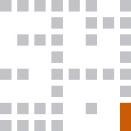 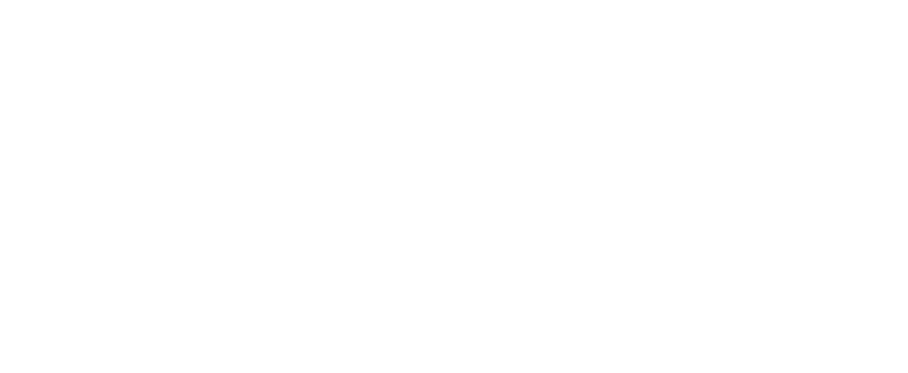 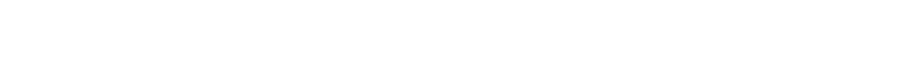 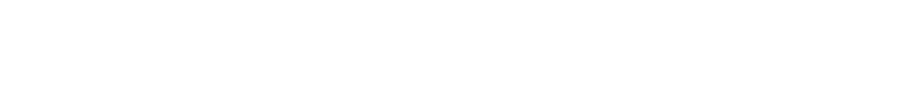 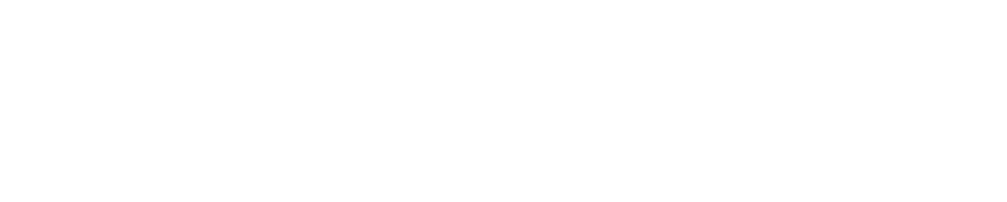 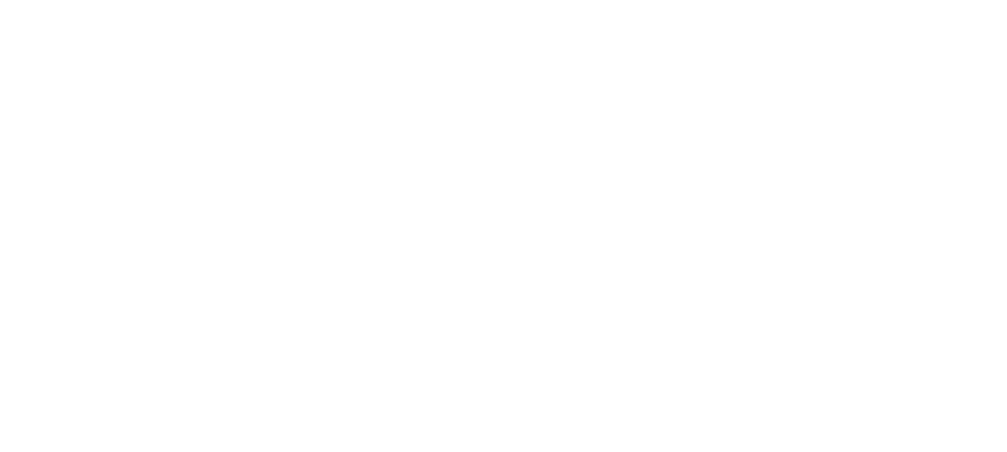 